PODZIM KLEPE NA VRÁTKA26.9.-7.10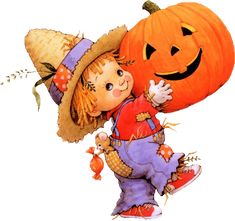 -seznámíme se znaky podzimu - budeme třídit obrázky dle ročních období- poprvé 6.10. navštívíme tělocvičnu na ZŠ 5.května - naučíme se nové pohybové hry „Srazily se mraky“                                     „Na červíčka a jablko“-namalujeme si podzimní město  - naučíme se, co jsou teplé barvy -čeká nás projektový den 29.9 – DEN SRDCE – seznámíme se, proč je pro nás zdravé srdce důležité a co pro to můžeme dělat, zahrajeme si pokusy se srdečním tepem, dozvíme se zajímavostí o srdcích zvířat….-zopakujeme si geometrické tvary a barvy -naučíme se nové písničky „Podzimní zahrádka“ + „Podzim“- budeme se učit rozlišovat zvuky přírody-pokud to bude jen trochu možné budeme trávit hodně času venku – na zahradě, v lese, mezi poli….- budeme obtiskovat listy na potrav.folii na školní zahradě - seznámíme se s plody podzimu – kaštany, žaludy, bukvice…- zahrajeme si stezku SKŘÍTKA PODZIMNÍČKA 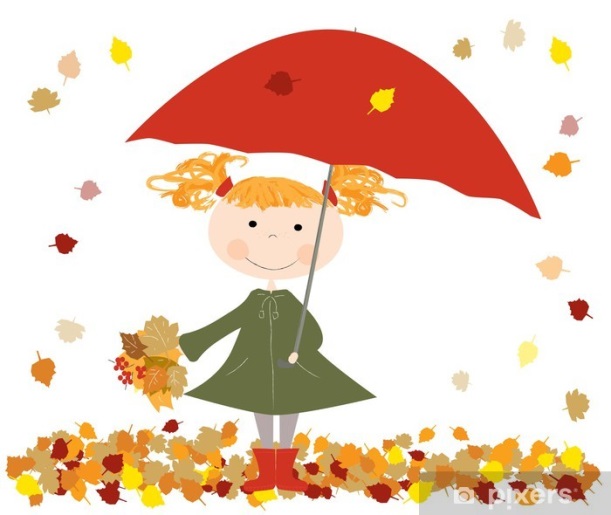 HLAVNĚ NÁS ČEKÁ SPOUSTA ZÁBAVY A LEGRACE 